2020 NC DWR Chlorophyll a Round-RobinCurrently, 60.3 miles and 131,105 acres of surface waters in North Carolina are impaired due to elevated levels of chlorophyll a, a chemical parameter used to assess algal productivity (2018 Final 303(d) List). These are impairments that require Total Maximum Daily Load (TMDL) development and increased regulation, often at significant costs to both the State and the stakeholders in the affected watershed. It is important that the North Carolina Division of Water Resources (NC DWR) understands the quality of the data used to make these decisions. The NC DWR initiated the first chlorophyll a round-robin in August 2007 because commercially available Proficiency Testing Samples did not include the extraction component required in chlorophyll a analysis methods.  The round-robin involved the State’s certified laboratories, as well as other academic and government laboratories. Seventeen participating laboratories in 2007 analyzed eight freshwater samples for chlorophyll a concentrations. The first round-robin results indicated significant inconsistencies with the quality of the data. The Division used the results of that round-robin to work with laboratories and improve analyses. The data presented within this report represents the Thirteenth chlorophyll a round-robin. Twenty-one laboratories participated, each analyzing eight samples. All eight samples were collected from Raleigh-area waterbodies. Methodology Sample Collection On July 29, 2020, NC DWR staff collected a batch of eight surface water grab samples from six local waterbodies. Samples were placed in light-protected carboys and transported on ice to NC DWR’s Water Sciences Section (WSS).At WSS, each of the eight samples was split into nineteen 500 mL subsamples using a churn splitter. Every sample was churned for two minutes prior to splitting and was continually churned during the split. The splitter faucet was purged prior to sample collection. The order in which the subsamples were split from the main sample was randomized in an effort to control bias. Subsamples were put into amber HDPE bottles, then placed on ice and were either delivered to laboratories by NC DWR staff (in-state laboratories) or shipped overnight (out-of-state laboratories) to meet holding times. AnalysisParticipating laboratories were asked to analyze the eight samples according to their Standard Operating Procedures for chlorophyll a analysis and to complete a questionnaire concerning the analysis. The answers to most of the questionnaire’s questions and the data from the study are found on pages 3 through 9. Statistical analyses and results of the data are presented graphically on pages 10 and 11.  Individual laboratory results, along acceptance limits can be found on page 12.Participating LaboratoriesParticipating laboratories were referred to by random letter identification throughout the round-robin. The order of letters is alphabetical and does not represent the order of the following list.ALS Environmental – JacksonvilleCharlotte Water – Environmental Laboratory ServicesEnvironment 1, Inc.Environmental Chemists, Inc. (Envirochem)Environmental Conservation Laboratories, Inc. – OrlandoETT Environmental, Inc.EPA Region IVFlorida Department of Environmental ProtectionMeritech, Inc.NC Division of Water Resources Chemistry LaboratoryNCSU Center for Applied Aquatic EcologyNOAA Center for Coastal Fisheries and Habitat ResearchRaleigh, E. M. Johnson Water PlantResearch & Analytical LaboratoriesSantee Cooper Public Service AuthorityS.C Department of Health and Environmental ControlSt. Johns River Water Management DistrictUNC Institute of Marine SciencesUNCW Center for Marine Sciences – Aquatic Ecology LabUS Geological Survey National Water Quality LaboratoryUS Geological Survey Oregon Water Science CenterNC DWR appreciates the time and cooperation of each participating laboratory.Chlorophyll a Round-Robin Analysis DetailsAnswers from Participant’s QuestionnairesNotes:    1. Answers to the questionnaire are entered as the laboratory presented them unmodified, except for spacing.    2. Additional information obtained from participating laboratories: time samples were filtered, make and model of instrument, instrument bandwidth(s) and wavelength(s), time between acidification and analysis by instrument, pH of samples at receipt, and notable differences between samples. 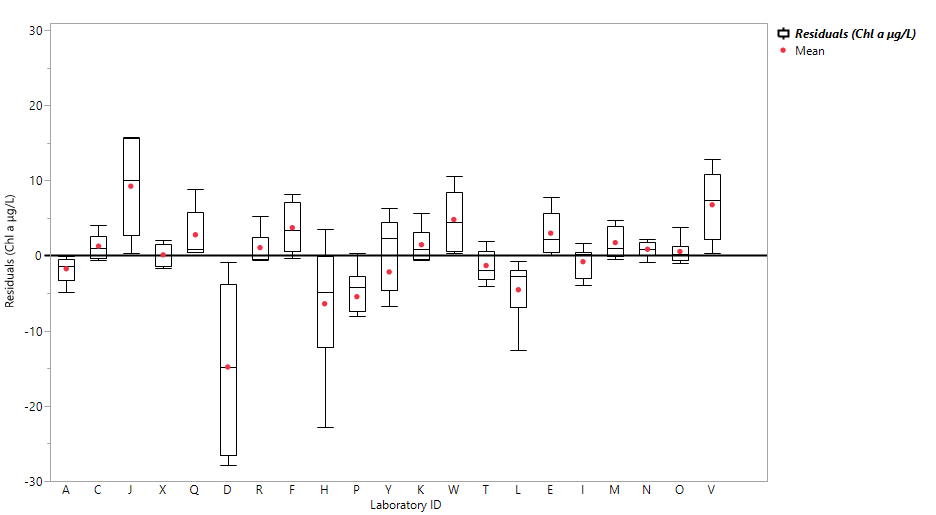 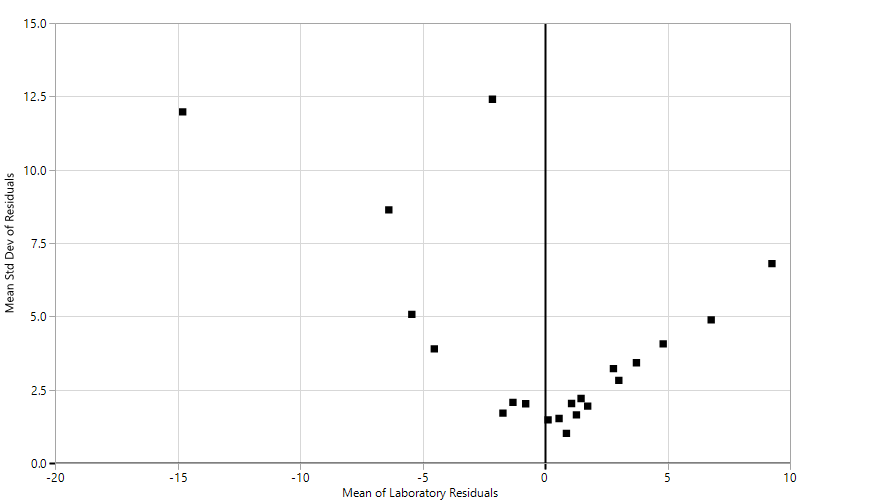 2020 Chlorophyll a Round-Robin ResultsValues reported by laboratories participating in the Round-Robin, as well as the mean, median, and standard deviation (Std Dev) for each sample, are displayed in the table below, in μg/L. Acceptance ranges (PT Min and PT Max) were calculated using NELAC Proficiency Testing (PT) methods* for microbiological parameters in non-potable water. Note: Data values are shown with significant figures as reported by laboratories.* EPA/600/R-04/003, table available at http://nelac-institute.org/fopt.phpFull document available at http://nelac-institute.org/docs/2003nelacstandard.pdfLab IDMethod UsedDate Samples ReceivedTemperature Samples ReceivedpH of Samples ReceivedTemperature Samples Stored Prior to FilteringDate Samples were FilteredAEPA Method 445.0 modified7/29/20204Cnot measurednot stored, filtered immediately7/29/2020CStandard Methods 22nd edition 10200 H Chlorophyll,               sections 1 and 27/30/20202.4 °CWe do not test pH on Chlorophyll samples as part of our SOP< 6.01 °C7/30/2020Dfluorometric(non-acidification)7/29/20205 degrees Cn/a4C7/30/2020EEPA 445.029-Julon iceN/Aon ice30-JulFEPA 445.0, Rev 1.2 (Fluorometric)7/29/20201.5°Cranged from 7.31 to 8.493.4°C7/29/2020HSM10200 H7-30-201.2 CNot measured1.2 C7-30-20IEPA 445.0 Rev 1.2 (Fluorometric) (Aqueous)7/29/20202.7°C07292020 CRR281 6.87 SU  07292021 CRR828 6.79 SU  07292022 CRR615 6.89 SU  07292023 CRR933 7.19 SU  07292024 CRR840 6.85 SU  07292025 CRR435 6.88 SU  07292026 CRR917 7.29 SU  07292027 CRR753 7.82 SU5.0°C7/30/2020JEPA method 445.07/29/20201.8C6.5su5.9C7/29/2020KEPA 445.0 Rev. 2.0-1997, modified option (Invitro Determination of Chlorophyll a )7/30/202022.2 Celsius6.5 TO 7.0  S.U.3.6 to 3.9 Celsius7/31/2020LSM10200H7/30/20201.0oC6.50-6 degrees C7/31/2020MSM10200H Spectrophotometer7/30/202010.5°C6.84-8.5421°C7/30/2020NSM 10200H-20117/30/20201.3°C>625C7/30/2020OU.S. EPA method 445.07/30/20202.8° CNot measured2.8° C7/31/2020PStandard Methods 10200H (2011)7/29/20201.6°C>6.0Not Stored7/29/2020QEPA 445.0 Rev. 1.27/29/20200.5°CpH of Samples at Time Received > pH 6.00.1-4.4° C7/30/2020REPA Method 445.07/30/20201.0°Cnot measured4.0°C7/30/2020TEPA Method 446 (non-acidic method)7/30/20201.8 CDid not measure1.0 C7/30/2020VEPA 445.0 Rev. 1.27/29/20201.2 Deg. Call samples > 64 Deg. C7/30/2020WEPA 445.0 Revision 1.27/30/20201.3 C6.55 - 8.04 S.U.On Ice7/30/2020XEPA 445.07/29/20202.4 deg C6.97 - 8.154 deg C7/29/2019YSM 10200 H Rev. 20117/29/20202.8C7.03 to 7.27<4C7/29/2020Lab IDPressure at which Samples were Filtered (if not measured, please state that)Volume of sample filtered (if not same for all samples, please state range)Describe technique for homogenization of samples prior to filteringHow long were samples filtered? (if not same for all samples, please state range)A6 in Hg50 mLbriskly inverted bottle ~10 times1-5 minutesCWe do not measure pressure at which samples are filtered180-450 mLMix sample volume by inversion of sample container at least 7 times1-30 minutesD5 inches Hg15mLinverting sample bottle several times before measuring in graduated cylinder3-5 minutesE<6 mm Hg20 mLGentle shaking for 10 secs10-15 secsF<5 in Hgranged from 64 to 82mLSamples gently inverted 10 times5-10 secH23 in Hg300-318 mLcontainer shaken10 minI-5 kPa100 mlSample inverted 4-5 timesapproximately 3 minutesJ< 20 KPA50mlINVERSION<1 minKLess than 20 KPA50 -150 mLGently shake bottle several timesall samples are filtered for less than 10min. If it takes longer a smaller volume is used.LN/A250-450mLBottles inverted at least three times~1-2minMnot measured200mL-400mLSample bottle is shaken vigorously by hand before filtration.1:17-8:15N10 cm Hg290 to 500mLSamples are shaken well before filtering<30 minONot measured150mL  to 350mLThe sample bottles were inverted numerous times for 15 seconds prior to filtering.Between 2-5 minutes.P600 to 700 mbar200 mlGently invert sample 4 to 6 times1 to 2 minutesQ<6 in Hg100-250mLSample bottle inverted by hand for 5-10 seconds1-8 minutesR≤6 in Hg100-150 mLshaking bottles several times prior to each aliquot measuredabout 30-60 seconds per sampleTNot measured15 mL per filterSamples were mixed by gently inverting the bottles back and forth about 12-15 times.Samples were filtered for approximately 1-3 minutesV5 in. Hg150ml for all samplesshake vigorously several times< 35 secondsW5 in Hg30 mLPlaced on magnetic stir plate with small stir bar, gently stirred for one minute before pulling sample with pipet.Roughly 30 seconds.X< 3 in Hg100 mLGently inverted the bottle several times1-2 minutesY4-6 inches of mercury250mlsshaken<5minsLab IDDescribe filtering technique (how were sample volumes measured, were sides rinsed, etc.)Aduplicate aliquots of 50 ml were measured using a 50 ml graduated cylinder, sides of filter towers were not rinsed (we typically measure estuarine samples and do not rinse due to possible osmotic shock and cell lysis)C500 mL of sample measured in Class A graduated cylinder. Sample poured slowly to determine greatest volume that will filter within 30 minutes. If less than 500 mL filtered, volume calculated by subtracting amount remaining in cylinder.  Sides of filtration cups not rinsed; filter apparatus rinsed in between samplesDvolumes measured with graduated cylinder, sides of filter funnels were rinsed with deionized waterEVolume measured in a graduated cylinder, filter funnel sides not rinsed down into filter, funnel rinsed to clean b/t samplesFSamples are vacuum filtered. The filter flask is connected with Tygon tubing to a manifold. The manifold is connected with Tygon tubing to the vacuum pump. After mixing, the sample is poured into a 100mL glass graduated cylinder and volume is recorded. After pouring sample into filter funnel, the sides of graduated cylinder are rinsed twice and poured in funnel. The inside of the funnel is rinsed as the last step. Filter is folded in half and wrapped in opaque cover. Samples are stored in the freezer.Hmeasured with graduated cylinder, rinsedI50 ml aliquots filtered in a graduated cylinder. When filtration slows, final volume recorded and sides of cylinder rinsed 3 times with type 1 DI water.JBy graduated cylinder, sides were rinsedKSited filter by adding about 5.0 mL , Reagent water , volume measured using class A 250 mL graduated plastic cylinder, Cylinder is rinsed sides , sides of filter funnel are rinsed.LMeasured with 500mL Class A graduated cylinder. Cylinder and filter flask rinsed three times with DI water.MAfter mixing, the sample is poured into a 500mL Class To Deliver graduated cylinder to be measured for filtration. Then, the sample is vacuum filtered as quickly as possible . When the filtration is nearing its end, 1-2mL of saturated MgCO₃ solution is added. The funnel is then rinsed thoroughly with DI water. The filters are then folded into quarters and wrapped in foil and frozen. The cylinders are thoroughly rinsed with DI water in between samples.NSample volumes were measured in class A volumetric cylinder and poured slowly into the filter funnel. Cylinder and funnel were rinsed well.OA cleaned graduated cylinder was rinsed with DI and native water three times before measuring the samples.PSamples were measured using a polypropylene graduated cylinder, rinsed cylinder twice with MgCO3 solutionQMeasured in a class A graduated cylinder, sides not rinsedRmeasured in 100 mL glass graduated cylinder; poured into plastic filter tower; cylinder and filter towers sides both rinsed with DI waterTSamples were filtered for approximately 1-3 minutesVVolume measured with graduated cylinder.  Funnel was not rinsed.WSamples were measured and pulled using disposable volumetric pipets. Funnel and screen on manifold were rinsed with distilled water and wiped clean with Kimwipes between each sample. The fiberglass filter was placed on the screen, then the funnel was attached, the vacuum valve opened, then 30mL aliquots were pipetted into each funnel. 30 mL produced a sufficient green stain for each sample.XMeasured volume in a graduated cylinder.  Filtered with a hand pump.  Rinsed sides of filtration unit and graduated cylinder with DI water.  Ymeasured with a 250ml graduated cylinder, vacuum filtered, graduated cylinder and funnel rinsed between samplesLab IDDescribe lighting conditions during filteringList the extraction solvent, its purity and the volume usedLength of time samples were stored after filteringLength of steeping time?Alights turned off, blinds closed90% reagent grade acetone14 days24hCRoom ceiling lights were on; window blinds were closed; subdued lighting10% Saturated MgCO3 / 90% Acetone mixture; HPLC Grade;     5-mL7 days21 hoursDambient light from window90% Acetone : 10% water 7.5mL for each sample5 days24 hoursElow ambient light from windowsAcetone,90%, 10 mL20 days20 hrsFAll overhead lights off, two small lamps with 25 watt green bulbs.90% acetone, Fisher Scientific Certified ACS, 14mL12 days21 hoursHamber light90% acetone, 10 mL24 hrs24 hrsIDarkened room w/ Red LightAcetone, 90% (w/ type 1 DI water) 10ml volume12 Days19.0 HoursJDARK ROOM WITH GREEN LIGHTING90% ACETONE, 10 MLS21 days23 hours, 22 minutes shook once during this timeKAnalysis takes place in a dark room with green lighting.25 mL of 90% Acetone7 days21:45 hoursLFluorescent lighting; filter funnel covered with tin foil90/10 Acetone/MgCO3. The acetone is chromatography grade; the MgCO3 is reagent grade and filtered through a 0.45um filter. 10mL of Acetone/MgCO3 solvent was used to extract the sample.24 days18.4 hrsMFiltration is done under regular overhead lighting. (Intensity Range 20-30 ft-candles)90% HPLC grade acetone & 10% filtered MgCO3 solution extracted up to 12mL3 Days 23 hours 50 minutes4 hours 6 minutesNRoom Lighting90% Acetone26 hours3 hrsOWell lit laboratory room. Samples were then placed in a petri dish and covered with aluminum foil10mL of 90% acetone3 hours3 hoursPlights off, blinds down and closed, door closed90:10 Acetone: Saturated15 Days24 hoursQDark room with subdued green LED lighting25 mL of 90% Acetone, Optima grade6 DaysApprox: 21:15 hoursRdimmed fluorescent (25% of full lab lighting)90% HPLC-grade acetone, 25 mL18 days20 hoursTLights were off during filtering with the exception of a lamp using a subdued yellow bulb.Filters were extracted using 90% acetone. The extracted filter was placed in a centrifuge tube and then filled up with 90% acetone until it reached 12.5 mLSamples were stored for 22 days after filteringSamples were steeped for 3 hoursVdark room with green lights90% Acetone, Baker analyzed-ACS reagent grade, 25ml22 hours3.5 hoursWDimmed, no outside light90% Acetone, 10mL4 days2.5 hrsXOverhead fluorescent lights90 % Acetone/ 10 % Water Solution20 DaysApprox: 21 hrsYDarkroom w/ green light90% acetone, 10% DI water, Purity-99.7% @10mls usedground immediately17 hoursLab IDGrinding used?  (yes or no)Samples acidified?  If so, please state type, concentration, and volume of acid usedType of calibration standard used and sourceAyesnoPrimary standard was pure chl-a extracted from Anacystis nidulans (Sigma) dissolved in HPLC grade 90% acetone. This standard was used to determine chl-a equivalent of Turner Designs solid secondary standard which is used to account for instrument drift (should be minimal with LED excitation source).  Solid standard is run immediately before measurement of environmental chl-a extracts.Cyesyes; 0.1M HCl; 100 uLPhotometric and Wavelength Accuracy Secondary Reference Material Set traceable to NIST (3 neutral density glass filters and a holmium oxide glass filter) for PM and Quarterly Check; Daily Check: Chlorophyll A standard made using Anacystis nidulans algae (Sigma-Aldrich)Dyesnochla pigment standard (sigma aldrich)EyesnoChlorophyll a free of chlorophyll b Neat, SigmaFyesnoChlorophyll a from Anacystis nidulans, Sigma C6144Hyessamples acidified as second part pheophytin step; 10 uL per 2 mL extract of 0.1 N HClTurner Designs StdIYesNoTurner Designs Chlorophyll A & B StandardJyesNoSigma 1mg Chlorophyll AKYesnot acidifiedMake  a calibration  curve standards from a stock solutionLYes0.1mL of 0.1N HCLN/AMYesSamples are acidified with 100 uL of 0.1 N HCl, mixed with a mixing paddle, and timed for 90 seconds.200ug/L chl-a from spinachNYesYes, with 0.1 mL of 0.1N HClN/AOYes0.1  N HCLConcentrated solutions (8-22 mg/L chlorophyll-a) in 90% acetone, produced at the USGS National Water Quality Laboratory using Sigma concentrated pigmentPyesYes, 0.1N HCL used 0.1 ml per 3ml of extractNot Required - only check the instrument performance with a QCQYesNot ApplicableAnacystic Nidulans Algae, Sigma AldrichRyesnochlorophyll a from Anacystis (Sigma C6144)TYesNoCalibration standard used was from Turners Solution (known chlorophyll in 90% acetone). Additional calibration standards were used by diluting dried chlorophyll a from spinach in 90% acetone and confirming on a spectrophotometer.VyesNoFluorometric Chlorophyll standard, Turner DesignsWYesNoCommercially Prepared Chlorophyll a Std Turner DesignsXYes0.1 N HCl solution, 90uL to 3.0ml of sampleChlorophyll a free of chlorophyll b Neat, SigmaYyesNoN/ALab IDDescription of grinding setupATeflon (PTFE) tissue grinder, temperature was not controlled however grinding time was very short ~ 15 seconds per sample to prevent heating of the acetone/ filter slurryCDremel Tissue-Tearor Model 985370 BioSpec products, Inc.; 7 mm probe, 8.3 cm in length; 10-mL plastic conical bottom with skirt tube vessel; Not temperature-controlledD"A Teflon tissue grinder was used attached to a drill to grind the filter and 7.5mL of 90% acetone: water completely (~30 seconds). Grinding was done with tube in a bucket of ice."EA teflon tip tissue grinder is attached to a motor and the filter is ground in a 50 mL centrifuge tube till completely macerated.  Temperature does not rise significantly as felt when holding the tube.FPro Scientific homogenizer with stainless steel saw tooth generator, 5mL glass grinding vessel, temperature was not controlled, transferred to 15mL graduated centrifuge tube to steep in refrigerator overnight.Hhigh speed rotating glass maceratorITissue Grinder, sample in plastic centrifuge tube. Temperature controlled to prevent evaporation.JTEFLON TISSUE GRINDER IN GLASS TUBE. TEMPERATURE DID NOT RISEKTissue grinder tip on a drill press.LDrill press with a teflon grinding tip. Not temperature controlled, ambient temp.MFilter is rolled up and placed in a 30 mL glass tube that is kept on ice between samples (to minimize heat from friction).  An Eberbach power unit with a Wheaton Tissue grinder is used to grind sample down with solvent.  The slurry is added to a centrifuge tube.  The 30 mL grinding tube is rinsed with solvent until clean and added to the centrifuge tube.  The grinder is rinsed with solvent a second time and added to the centrifuge tube.  If slurry in centrifuge tube is less than 8 mL, the volume is brought up to 8 mL with solvent.  If the slurry in the centrifuge tube is greater than 8 mL, solvent is used to bring the volume up to the nearest whole number up to 14 mL.  Samples are steeped in refrigerator.NSamples were grinded using a teflon tip in a glass test tube for 1 minute with 3mL of 90% Acetone solution. Then samples were transferred into a 25mL screw top centrifuge tube with an additional 7mL of 90% Acetone solution. Grinding occurs at room temperature and was not temperature controlled.OA clean and dry Teflon pestle is placed into the grinding tube. This Teflon pestle is connected to a drill with a base for stability.PTear filters into quarters and place into grinding tube (Kimble #886000-0023) with PTFE grooved tip; samples macerated using electric lab mixer (Arrow engineering - Model 1750); temperature not controlled but grinding time was short to avoid heating of the sampleQGround in a glass mortar.  Pestle has round, serrated Teflon pestle.  Unit powered by an electric drive motor.  Temperature monitored by feel, sample was not allowed to heat.Rteflon grinding pestle attached to rotor; glass test tube; temperature controlled by feelTGrinding was completed in a mortar and pestle.VTeflon pestle with radial serrations on tip; temperature controlled by touch/feelWGlass centrifuge tube, tissue grinder; teflon pestle with grooves in the tip with 1/4 stainless steel rod long enough to chuck on to a IKA RW 20 Overhead Stirrer, spun at 1170 rpm. Rm temp controlled by thermostat: 19.0°C  XDrill with a Teflon® pestle with grooves, 50-mL polypropylene conical tubesYArrow 850 motor 1/10hp kontes tissue grinder pestle SZ24 matching tube No temperature controlLab IDWere samples acidified? If so, what type, concentration, and volume?Type of calibration standard and sourceAnoPrimary standard was pure chl-a extracted from Anacystis nidulans (Sigma) dissolved in HPLC grade 90% acetone. This standard was used to determine chl-a equivalent of Turner Designs solid secondary standard which is used to account for instrument drift (should be minimal with LED excitation source).  Solid standard is run immediately before measurement of environmental chl-a extracts.Cyes; 0.1M HCl; 100 uLPhotometric and Wavelength Accuracy Secondary Reference Material Set traceable to NIST (3 neutral density glass filters and a holmium oxide glass filter) for PM and Quarterly Check; Daily Check: Chlorophyll A standard made using Anacystis nidulans algae (Sigma-Aldrich)Dnochla pigment standard (sigma aldrich)EnoPure Chla in 90% acetone, from Anacystis, Sigma ChemicalFnoChlorophyll a from Anacystis nidulans, Sigma C6144Hsamples acidified as second part pheophytin step; 10 uL per 2 mL extract of 0.1 N HClTurner Designs StdINoTurner Designs Chlorophyll A & B StandardJNoSigma 1mg Chlorophyll AKnot acidifiedMake  a calibration  curve standards from a stock solutionLN/A0.1mL of 0.1N HCLMSamples are acidified with 100 uL of 0.1 N HCl, mixed with a mixing paddle, and timed for 90 seconds.200ug/L chl-a from spinachNYes, with 0.1 mL of 0.1N HClN/AO0.1  N HCLConcentrated solutions (8-22 mg/L chlorophyll-a) in 90% acetone, produced at the USGS National Water Quality Laboratory using Sigma concentrated pigmentPYes, 0.1N HCL used 0.1 ml per 3ml of extractTurner Designs P/N 10-950 (20ml ampule of known concentration)QNot ApplicableAnacystic Nidulans Algae, Sigma AldrichRnochlorophyll a from Anacystis (Sigma C6144)TNoCalibration standard used was from Turners Solution (known chlorophyll in 90% acetone). Additional calibration standards were used by diluting dried chlorophyll a from spinach in 90% acetone and confirming on a spectrophotometer.VNoFluorometric Chlorophyll standard, Turner DesignsWNoCommercially Prepared Chlorophyll a Std Turner DesignsX0.1 N HCl solution, 90uL to 3.0ml of sampleChlorophyll a free of chlorophyll b Neat, SigmaYNoN/A2020
Lab ID281435615753828840917933V10.084.0554.2060.3215.8117.3661.8557.55Y14.38.4645.652.114.816.644.513.4J104596518186760I8.443.9840.045.913.313.449.146.5Q8.44.146.956.314.313.851.953.6N8.03.9444915145347P5.34.026.746.78.09.346.736.7F8.53.4049.755.214.114.45952.9L5.82.936.437.311.09.844.742.9E84465615145949X6.4512.46244.69851.34112.77611.45553.29445.416H11.53.735.641.213.011.137.921.9K7.323.2945.651.313.612.654.650.4R7.43.2465013135350M7.53.4485114145449D4.52.818.622.68.67.123.321.1T4.61.439.350.411.111.351.746.7W8.233.9751.756.015.914.759.755.3C7.361364.0181445.956652.038812.720113.413252.828248.8531A7.913.1941.7946.0111.6812.6946.3643.52O7.43.143.850.712.31352.648.6MEDIAN     7.913.7045.6051.0013.3013.4052.8348.60MEAN     7.953.6843.3149.8313.2413.1051.2244.78STD DEV     2.251.288.868.712.352.589.1612.10PT Warning Low4.411.8525.6031.838.868.3732.5320.00PT Warning High13.346.6369.6175.1219.1319.6777.5690.08PT Minimum Limit3.341.3519.9425.687.316.7626.1813.73PT Maximum Limit17.599.1289.3893.1023.1924.3696.38131.23